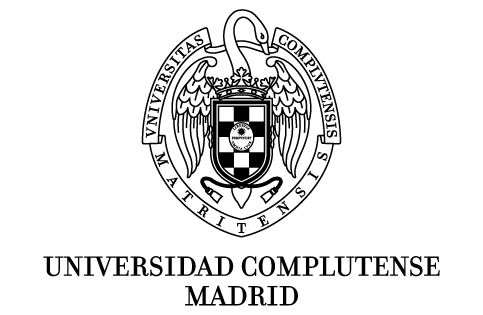 FACULTAD DE FILOLOGÍA. Departamento de Lengua Española, Teoría de la Literatura y Literatura ComparadaMáster universitario en español como segunda lenguaCurso 20___-20____. DEFENSA DE TFM. CONVOCATORIA __________            Fecha: FIRMA DE LOS MIEMBROS DE LA COMISIÓN:PRESIDENTE                                                                           VOCAL                                                                                   SECRETARÍANOMBRE DEL ALUMNO/A. TÍTULO DEL TFM (dir. del TFM)CALIFICACIÓN NUMÉRICACALIFICACIÓN CUALITATIVA